Сөүл хотын захиргааны мэдээлэл: Дугаар 2021-139КОРОНА-19 ХАЛДВАРТ ӨВЧНИЙ ТАРХАЛТААС СЭРГИЙЛЭХ АЯНЫ ХҮРЭЭНД
ГАДААД АЖИЛЧДЫГ ШИНЖИЛГЭЭНД ХАМРУУЛАХ ТУХАЙСөүл хотод Короно-19 халдварт өвчний тархалтын хүрээ тэлэгдэхээс урьдчилан сэргийлэх аяны хүрээнд “Халдварт өвчнөөс урьдчилан сэргийлэх, хяналт тавих тухай хууль”-н заалтын дагуу дараахь захирамжийг хэрэгжүүлэхээр төлөвлөөд байна.2021 оны 3 сарын 17СӨҮЛ ХОТЫН ЗАСАГ ДАРГА1. Хамрагдах бүс нутаг: Сөүл хотын харьяа нийт нутаг дэвсгэр2. Хэрэгжих хугацаа: 2021. 3. 17 (Лхагва) ~ 2021. 3. 31. (Лхагва) (15 хоног)3. Хамрагдах хүрээ: Сөүл хотын харьяа нутаг дэвсгэр дээр үйл ажиллагаа явуулж буй гадаад ажилчинтай аж ахуйн нэгж байгууллагын ажил олгогч болон гадаад ажилчин (Үүнд бүртгэлгүй гадаад ажилчин багтана)4. Агуулга- Гадаад ажилчин ажиллуулж буй ажил олгогч нь заасан хугацааны дотор гадаад ажилчдыг Корона-19 шинжилгээнд хамруулах арга хэмжээ авах- Гадаад ажилчин (Үүнд бүртгэлгүй гад гадаад ажилчин багтана) заасан хугацааны дотор даруй Корона-19 шинжилгээнд хамрагдах※ Жич, 2021 оны 3 сарын 1-нээс хойш Корона-19 шинжилгээнд хамрагдсан тохиолдолд тус захирамжийг дагаж мөрдсөнд тооцно..※ Корона-19 шинжилгээнд гадаад иргэний бүртгэлгүй гадаад иргэдийг виз шалгахгүйгээр, үнэ төлбөргүй хамруулах бөгөөд шинжилгээний явцад авсан мэдээллийг зөвхөн халдварт өвчний тархалтаас сэргийлэх зорилгоор ашиглана (Хавсралт 1)※ Аж ахуй эрхэлч гадаад иргэн мөн адил шинжилгээнд хамрагдана5. Захирамжийн хүчин төгөлдөр хэрэгжих хугацаа: Нийтэд зарлагдсан мөчөөс эхлэн хүчин төгөлдөр үйлчилнэ.6. Хуулийн үндэслэл:- Халдварт өвчнөөс урьдчилан сэргийлэх тухай хуулийн 49.1.3 дугаар заалт- Халдварт өвчнөөс урьдчилан сэргийлэх тухай хуулийн 81 дүгээр зүйлийн 1 дэх заалт (Ял, шийтгэл оногдуулах тухай)7. Шинжилгээ өгөх газар: Аж ахуйн нэгж, байгууллагын харъяа нутаг дэвсгэр болон оршин суугаа газрын харъяа дүүргийн “Шинжилгээний сорил авах цэг”※ Сөүл хотод үйл ажиллагаа явуулж буй “Шинжилгээний сорил авах цэг”-ийн жагсаалт (Хавсралт 2)8. Шинжилгээний үнэ: Төлбөргүй9. Зөрчлийн тухай хуулийн дагуу авах арга хэмжээ:- Энэхүү захирамжийн зүйл, заалтыг дагаж мөрдөөгүй этгээдэд “Халдварт өвчнөөс урьдчилан сэргийлэх, хяналт тавих тухай хууль”-ийн 81 дүгээр зүйлийн 81.10 дахь заалтын дагуу хоёр сая хүртэлх вонын мөнгөн торгууль ногдуулна. Захирамжийг дагаж мөрдөөгүйн улмаас халдвар авч, түүнээс үүдэн дэгдсэн халдварын тархалтаас сэргийлэх ажиллагааны бүхий л зардлыг нэхэмжилнэ.10. Захирамжийн тухай гомдол, өргөдөл гаргах:- Энэхүү захирамжтай холбогдуулан гаргах гомдол, өргөдлийг тус захирамж хүчин төгөлдөр үйлчилж эхэлсэн өдрөөс хойш 90 хоногийн дотор “Захиргааны хэрэг хянан шийдвэрлэх тухай хууль”-н 23 дугаар зүйлийн 1 дэх заалтын дагуу захиргааны хэргийн шүүхэд гаргаж болно. “Захиргааны хэргийн талаар шүүхэд гомдол гаргах тухай хууль”-н 9 дүгээр зүйл заалтын дагуу засаг захиргааны үйл ажиллагааны талаархи гомдол, өргөдлийг оршин суугаа газрын харъяа дүүргийнхээ Захиргааны хэргийн шүүхэд гаргаж, буцаан татах боломжтой.- Захирамжийг хүлээж аваагүй иргэн “Захиргааны үйл ажиллааны тухай хууль”-н 24 дүгээр зүйлийн 1 дэх заалтын дагуу тухайн бичиг баримтыг гаргуулж авах тухай хүсэлт гаргаж болно.11. Лавлах утас: 120 Тасан дуудлагын төв (02-120)※ Гадаад хэлний орчуулгын үйлчилгээ үзүүлэх байгууллагын нэрсийн жагсаалт (Хавсралт 3)□ Гадаадын иргэн танд ковид-19 халдварын шинж тэмдэг илэрвэл заавал шинжилгээ өгөөрэй.□ Хэн ч байсан халдвар авах магадлалтай, өөрийн мэдэлгүй хайртай гэр бүлдээ халдвар тараах талтай учраас шинж тэмдэг илрээгүй байсан ч шинжилгээнд хамрагдаарай.□ Оршин суух хугацаа нь хэтэрсэн хууль бусаар оршин суугаа гадаадын иргэн виз-ний ангилал хамаарахгүйгээр үнэгүй ковид-19-ийн шинжилгээ өгөх боломжтой бөгөөд түргэвчилсэн шинжилгээ өгөх цэгүүдэд айж эмээх зүйлгүйгээр шинжилгээнд хамрагдаарай.□ Эрүүл мэндийн байгууллагад өгсөн хувийн мэдээллийг зөвхөн халдварт өвчин сэргийлэх зорилгоор ашиглах ба Хууль зүйн яамнаас хууль бусаар оршин суугаа гэдэг шалтаанаар албадан барьж хорихгүй. □ Ойр байгаа түргэвчилсэн шинжилгээ өгөх цэгийг мэдэхийг хүсвэл Эмгэг судлалын ерөнхий газрын лавлах(1339), орчуулагч хэрэгтэй бол Хууль зүйн яам Гадаад иргэдийн нэгдсэн зөвлөгөө өгөх төвд(1345) хандах эсвэл Аялал жуулчлалын лавлах төв(1330)-өөс асуух боломжтойСӨҮЛ ХОТЫН ГАДААД ИРГЭДЭД ДЭМЖЛЭГ ҮЗҮҮЛЭХ БАЙГУУЛЛАГУУДЫН ОРЧУУЛГЫН ҮЙЛЧИЛГЭЭ (15 хэл)○ Сөүл Глобал төв: (02-2075-4180)- 09:00~18:00 цагийн хооронд өдөр бүр ажиллана: 12 гадаад хэлний орчуулгын үйлчилгээ- Англи, хятад, япон, вьетнам, филиппин, орон, узбек, тайланд, араб, монгол, индонез, испани хэл○ Со-Нам Гвон Глобал төв: (02-2229-4913)- 09:00~18:00 цагийн хооронд өдөр бүр ажиллана: 3 гадаад хэлний орчуулгын үйлчилгээ- Хятад, балба, урду хэл○ Сорэ Глобал Виллиж төв: (02-2155-8949)- 09:00~18:00 цагийн хооронд өдөр бүр ажиллана: Франц хэлний орчуулгын үйлчилгээ- Франц хэлДУУДЛАГЫН ОРЧУУЛГЫН ҮЙЛЧИЛГЭЭ ҮЗҮҮЛЭХ ТӨРИЙН БАЙГУУЛЛАГА○ Танүри дуудлагын төв: ☎ 1577-1366 (Эмэгтэйчүүд, гэр бүлийн яам)- 24 цаг ажиллана (Амралтгүй): 12 гадаад хэлний орчуулгын үйлчилгээ- Англи, хятад, филиппин, вьетнам, камбож, орос, монгол, япон, тайланд, лаос, узбек, балба хэл○ Гадаад иргэдийн нэгдсэн лавлах төв: ☎ 02-1345 (Хууль зүйн яам)- Англи, хятад хэл: 24 цаг ажиллана (Амралтгүй): Бусад 14 хэлний орчуулгын үйлчилгээ. Даваа-Баасан гаригт 09:00~18:00 цагийн хооронд ажиллана.- Филиппин, вьетнам, камбож, орос, монгол, япон, тайланд, лаос, балба, мьянмар, герман, испань, араб, шри-ланка хэл○ Гадаадын боловсон хүчинд зөвлөгөө өгөх төв: ☎ 02-1577-0071 (Хөдөлмөрийн яам)- Даваа-Баасан гаригт 09:00~18:00 цагийн хооронд ажиллана; 17хэлний орчуулгын үйлчилгээ- Вьетнам, филиппин (англи), тайланд (лаос), монгол, индонез (донтимор), шир-ланк, хятад, узбекстан, киргизстан, пакистан, камбож, балба, мьянмар, бангладеш хэл○ Жуулчны лавлах төв: ☎ 02-1330 (Соёл, спорт, аялал жуулчлалын яам)- Англи, хятад, япон хэлний орчуулгын 24 цагийн үйлчилгээ (Амралтгүй); бусад 4 хэлний орчуулга нь Даваа-Баасан гаригт 08:00~19:00 цагийн хооронд ажиллана- Орос, вьетнам, тайланд, малайз·индонез хэлХавсралт 3Гадаадын иргэн ковид-19-ийн үнэгүй шинжилгээ өгөх зааварчилгааГадаадын иргэн ковид-19-ийн үнэгүй шинжилгээ өгөх зааварчилгааХэн ч байсан халдвар авч болно, өөрийн мэдэлгүй хайртай гэр бүл болон ойр орчмын хүмүүст халдвар тарааж болно. Хууль бусаар оршин суугаа гадаадын иргэн гэдэг шалтгаанаар айдас түгшүүртэй байна уу?Айж эмээх зүйлгүйгээр үнэгүй шинжилгээнд хамрагдаарай!Өөрт ойр шинжилгээ өгөх цэгийг мэдэхийг хүсвэл 1339, орчуулагч хэрэгтэй бол 1345 эсвэл 1330 Утасны дугаарАжлын цагЗөвлөгөө болон орчуулга хийх хэл(☎1345) Хууль зүйн яам Гадаад иргэдийн нэгдсэн лавлах төв24цагАнгли, Хятад хэл(☎1345) Хууль зүйн яам Гадаад иргэдийн нэгдсэн лавлах төв09:00~18:00Япон, Вьетнам, Тайланд, Индонез, Орос, Монгол, Бангладеш, Пакистан, Непал, Камбож, Мьянмар, Франц, Герман, Испани, Филиппин, Араб, Шриланк хэл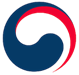 Хууль Зүйн ЯамХавсралт 2Сөүл хотын 25 дүүрэг тус бүрт Түр байршуулсан Ковид-19 шинжилгээ өгөх цэгүүд жагсаалт№ДүүрэгСалбарБайршилШинжилгээний цагАриутгалын цаг1Жунру종로1Jongno-gu CommuntyCenter종로구민회관 후문(Ажлын өдөр)10:00~17:00(Бямба гаригт) 09:00~13:003/21 ням -3/28 ням 09:00~17:0012~14 Ариутгалын цаг2Жүнгү중구1Seoul Station Plaza서울역 광장(Ажлын өдөр)09:00~17:00(Амралын өдөр)09:00~13:0012:30~13:30Ариутгалын цаг3Юунсань용산1Yongsan Station Front Plaza용산역 전면광장(Ажлын өдөр) 09:00~17:00(Амралын өдөр) 09:00~13:003/20 бямба -3/21 ням 09:00~17:003/27бямба – 3/28 ням 09:00~17:0012~13Ариутгалын цаг4Сондун성동1Seongdong District Office (Basketball Court)성동구청(농구장)(Ажлын өдөр)09:00~17:00(Бямба гаригт) 10:00~14:00   Нийтийн амралт өдөр амарна5Гуанжин광진1Junggok Health Center 중곡보건지소(Ажлын өдөр) 09:00~17:00(Амралтын өдөр)13:00~17:0013~14Ариутгалын цаг6 Дунэдүнь동대문1Jangan Neighborhood Park 청량리역 광장(Ажлын өдөр) 10:00~17:00(Амралтын өдөр) 12:00~16:007Жүнран중랑1Myeonmok Station Square면목역 광장(3번출구)(Ажлын өдөр) 09:00~17:00(Амралтын өдөр)09:00~13:0012:30~13:30Ариутгалын цаг8Сонбүг성북1Seongbuk-gu Office Wind Garden성북구청 바람마당(Ажлын өдөр) 09:00~17:00(Амралтын өдөр) 10:00~15:009Канбүг강북1Gangbuk-gu Community Stadium강북구민운동장(Ажлын өдөр)09:00~17:00(Амралтын өдөр) 09:00~13:00 12~13Ариутгалын цаг10Дубун도봉1Dobong Community Center도봉구민회관(Ажлын өдөр)10:00~17:00(Амралтын өдөр)10:00~13:00 12~13Ариутгалын цаг11Нувонь노원1Nowon-gu Office Parking Lot노원구청 주차장(Ажлын өдөр)09:00~17:00(Амралтын өдөр)09:00~13:0012~13Ариутгалын цаг12Ыньпён은평1Bulgwangcheon (Jeungsanno 414)불광천 (증산로 414)(Ажлын өдөр) 09:00~17:00(Бямба гаригт)09:00~13:003/21 ням -3/28 ням 09:00~13:0012~13Ариутгалын цаг13Содэмүнь서대문1Sinchon Train Station Public Parking Lot신촌기차역 공영주차장 (Ажлын өдөр)10:00~17:00(Бямба гаригт)12:00~16:00(Нийтийн амралтын өдөр)12:00~16:0013~14Ариутгалын цагНям гаригт ажлахгүй14Мапу마포1Sogang University Station Plaza서강대역사 광장(Ажлын өдөр)09:00~17:00(Бямба гаригт)09:00~13:003/21 ням -3/28 ням 09:00~17:0013~14Ариутгалын цаг15Янчонь양천1Yangcheon-gu Council Parking Lot양천구의회 주차장(Ажлын өдөр)09:00~17:00(Бямба гаригт)9:00~13:0012~13Ариутгалын цаг16Кансо강서1Public parking lot (Magok-dong 728-43) (working-through) in Magok-dong District 8마곡8구역 공영주차장(마곡동 728-43)(워킹스루)(Ажлын өдөр)10:00~17:00(Амралтын өдөр)10:00~14:0013~14Ариутгалын цаг17Гүру구로2Guro Station Square구로역 광장(Ажлын өдөр)09:00~16:00(Бямба гаригт)09:00~14:003/21 ням -3/28 ням 09:00~17:0012~13Ариутгалын цаг17Гүру구로2Kuroreirin Park구로리어린이공원 3/19 ням -3/31 ням  (Ажлын өдөр)09:00~17:00(Бямба гаригт)09:00~13:0012~13Ариутгалын цаг18Гымчонь금천1Pilseung Apartment Complex필승아파트 단지 내(Ажлын өдөр) 09:00~16:00(Бямба гаригт) 09:00~16:003/21 ням -3/28 ням 09:00~17:00 12~13Ариутгалын цаг19Ёндынпу영등포1Dorim-dong Badminton Gymnasium도림동 배드민턴 체육관(Ажлын өдөр)09:00~17:00(Бямба гаригт)09:00~13:003/21 ням -3/28 ням 09:00~17:0012~13Ариутгалын цаг20Дунжаг동작1Sadang Cultural Center (Sadang Region)사당문화회관(사당권역)(Ажлын өдөр)10:00~17:00(Бямба гаригт)10:00~14:00Амрах өдөр ням гариг21Гунаьаг관악1Sillim Sports Center신림체육센터(Ажлын өдөр)10:00~17:00(Амралтын өдөр)10:00~15:003/21 ням -3/28 ням 10:00~17:0012~13Ариутгалын цаг22Сочу서초1Express Bus Terminal Station고속터미널역 1번출구(Ажлын өдөр)09:00~17:00(Амралтын өдөр)13:00~17:0012~13Ариутгалын цаг23Каннам강남2Exit 6 of Samsung Station (KoX)삼성역6번출구(코엑스)(Ажлын өдөр)09:00~17:00(Амралтын өдөр)09:00~13:0013~14Ариутгалын цаг23Каннам강남2Segok-dong Bangjuk Park (Yulhyeon-dong 254-3)세곡동방죽공원 (율현동 254-3)(Ажлын өдөр)09:00~17:00(Амралтын өдөр)09:00~13:0013~14Ариутгалын цаг24Сунпа송파1Olympic Park Peace Gate Square올림픽공원 평화의문광장(Ажлын өдөр)10:00~17:00(Бямба гаригт)10:00~15:0012~13Ариутгалын цаг25Кандун강동1Amsa History Park Parking Lot (Amsa-dong 193)암사역사공원 주차장 (암사동193)(Ажлын өдөр) 09:00~17:00(Амралтын өдөр)09:00~13:00 12~13Ариутгалын цагХавсралт 3ГАДААД ХЭЛНИЙ ОРЧУУЛГЫН ҮЙЛЧИЛГЭЭ ҮЗҮҮЛЭХ БАЙГУУЛЛАГЫН НЭРСИЙН ЖАГСААЛТ